МУНИЦИПАЛЬНЫЙ ЭТАПСпортивные игры (комплексное испытание в виде полосы препятствий: баскетбол, волейбол, футбол)7–8 классы Девочки и мальчики9–11 классы Девушки и юношиУпражнения выполняются поточно в представленной ниже последовательности и схеме (таблицы 1 и 2, рисунки 1 и 2).Оценивается время прохождения всех заданий комплексного испытания (выполнения всех упражнений) в секундах.Старт участника производится по команде судьи.Финиш участника фиксируется сразу после пересечения линии финиша.Методические указания к выполнению комплексного задания:Линия старта расположена на лицевой линии волейбольной площадки (не менее 1 м от стены зала). Расстояния между точкой (линией) окончания упражнения и точкой (линией) начала следующего упражнения указаны на схеме. Все задания располагаются строго последовательно, по периметру спортивного зала (24×12 метров), на безопасном расстоянии от стены (см. схему). Прохождение комплексного испытания оценивается судейской бригадой, состоящей из 3 человек. Первый судья располагается в зоне старта/финиша, даёт команду «Марш!»/свисток» и фиксирует время прохождения. Второй и третий судьи располагаются в зоне прохождения 1–5 упражнений и оценивает качество их выполнения. Рекомендуется, чтобы один из судей находился на лицевой линии волейбольной площадки и следил за безопасностью участников в зоне выполнения броска мяча в кольцо и выполнения передач волейбольного мяча. Основой для разметки комплексного испытания является разметка волейбольной площадки. 7–11 классыМетодика оценки результатовСекундомер включается по команде («Марш!»/свисток). Секундомер выключается, когда участник с мячом пересек двумя ногами линию финиша после выполнения последнего задания. 3. 	Результатом является общее время выполнения всех упражнений (в секундах, с точностью до десятых долей секунды), включая «штрафные» секунды.Чем меньше времени затрачено на выполнение упражнения, тем выше результат. Невыполнение одного из заданий – штраф 60 секунд. Баскетбол:– невыполнение задания (+60 с); – непопадание мяча в кольцо (+ 5 с); – выполнение броска в кольцо неуказанным способом (двушажная техника) (+ 5 с); – обводка стойки не с той стороны, перешагивание через стойку, нахождение мяча с одной стороны стойки, а участника с другой (+ 3 с); – нарушение правил в технике ведения мяча (пробежка, пронос мяча, двойное ведение, неправильная смена рук, касание конусов или стоек-ориентиров) (+2 с); Волейбол:– невыполнение задания (+60 с); – за каждую потерю мяча (+ 5 с); – за каждое невыполнение передачи указанным способом (например, высота полёта мяча менее 1,0–1,5 м, передача мяча не сверху, а снизу) (+ 2 с); – за каждый выход за пределы ограничения площадки (+3 с). – отсутствие фиксации мяча в обозначенной зоне после выполнения передач (+5 с). Футбол:– невыполнение задания (+60 с); – необбегание конуса с мячом (+ 3 с за каждое нарушение); – обводка конуса не с той стороны, перешагивание через конус, смещение конуса мячом или ногой, нахождение мяча с одной стороны стойки, а участника с другой (+ 2 с); – непрохождение створа на финише (+10 с); – выход мяча за пределы поля (+3 с) – во время ведения участник слишком далеко (более 1 метра) отпускает мяч от себя (+2 с), – невыполнение указанного числа касаний мяча при ведении мяча по прямой (+ 2 с за каждое нарушение). Инвентарь и оборудованиеВолейбольная площадка со специальной разметкой и оборудованием для выполнения конкурсного испытания (согласно схемам – рисунки 1 и 2). Вокруг площадки должна иметься зона безопасности шириной не менее 1 м полностью свободная от посторонних предметов.– конусы – 7 шт для 7–8 классов, 11 шт для 9–11 классов; – высокие стойки – 8 шт; – секундомер – 2 шт; – свисток – 1 шт; – 1 волейбольный мяч (стандартный игровой мяч); – 1 баскетбольный мяч – футбольный мяч – 1 шт– баскетбольный щит.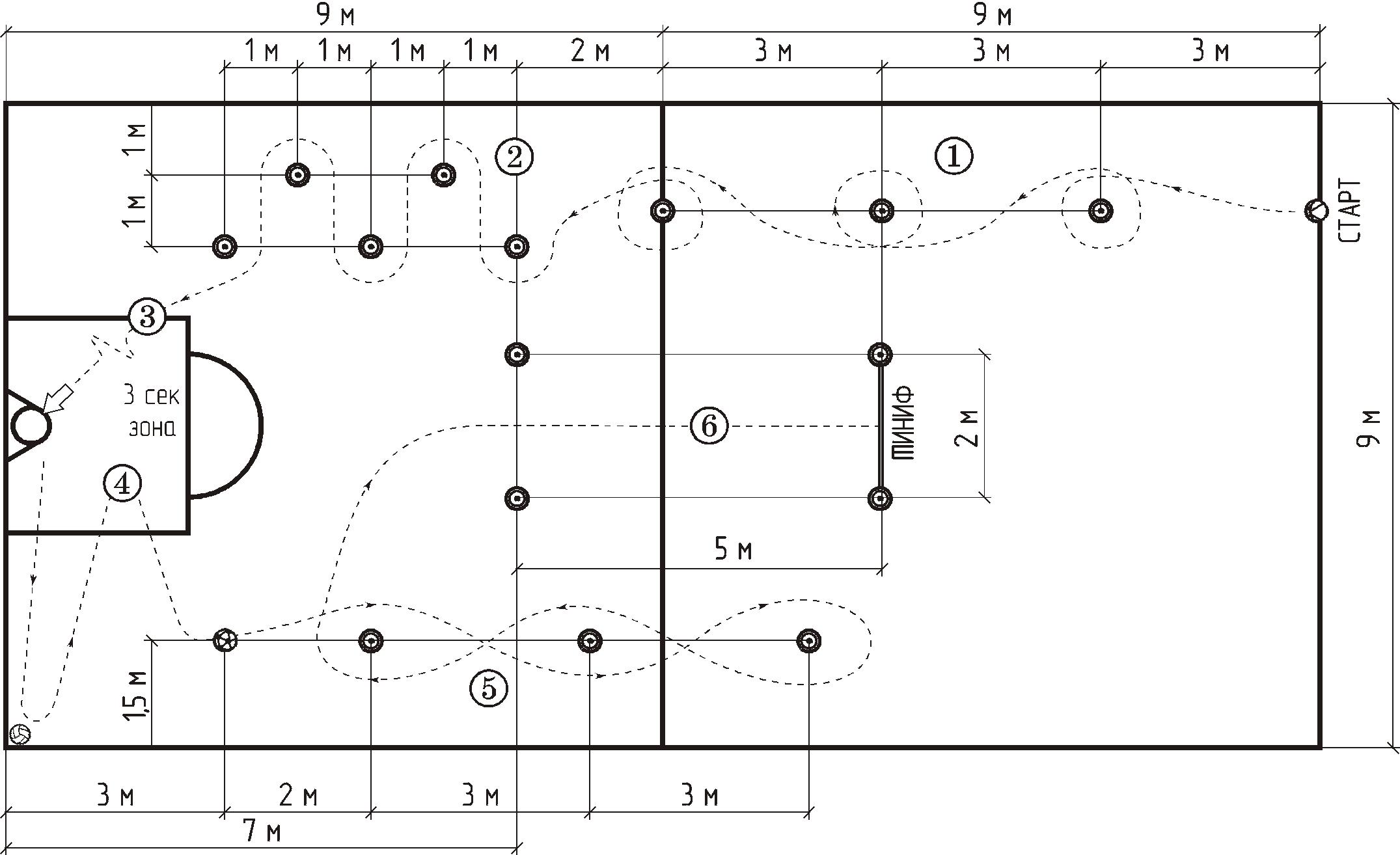 Последовательность выполнения упражнений полосы препятствий 9–11 классы9–11 классы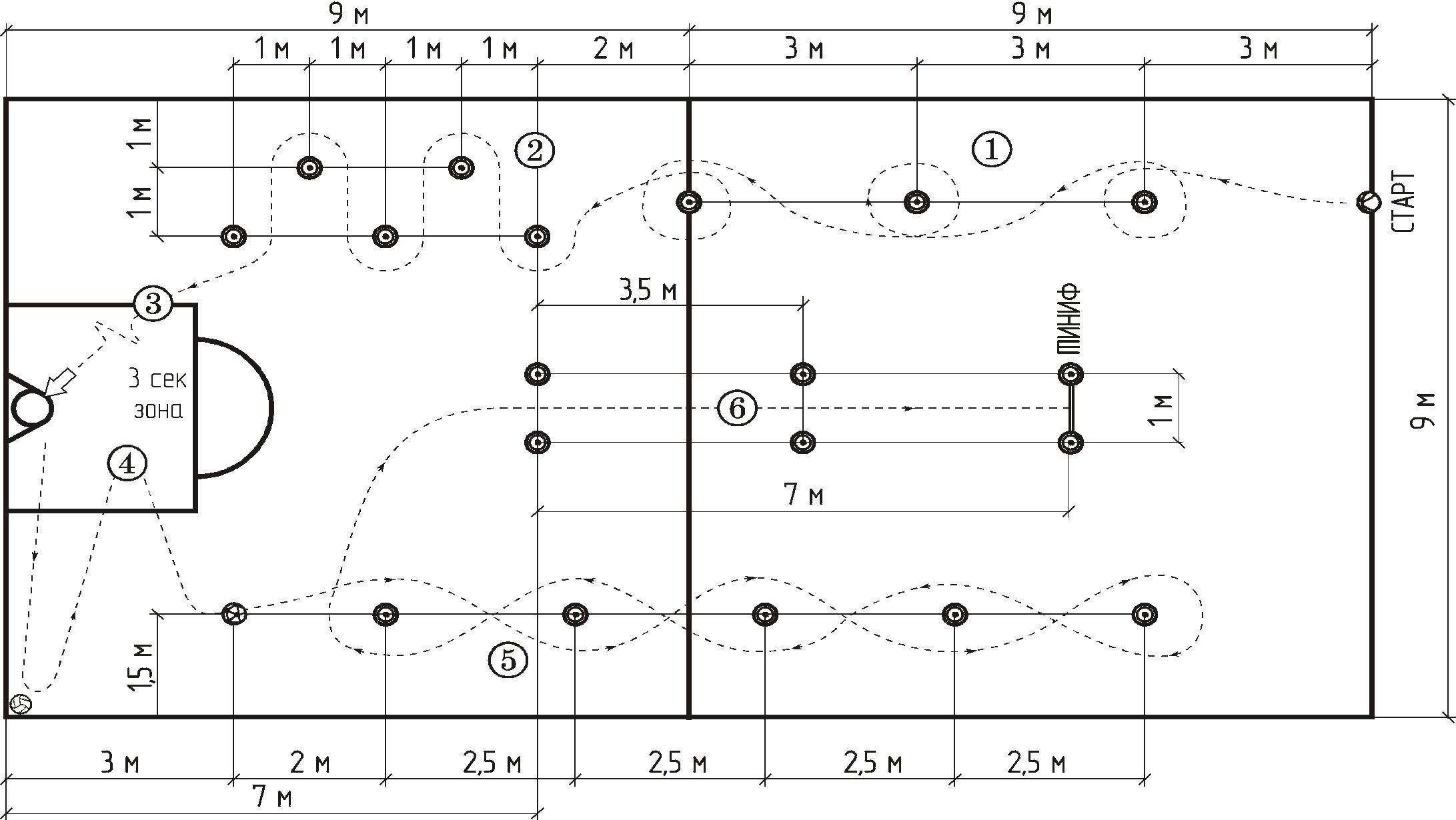 Рисунок 2. Схема выполнения упражнения «Спортивные игры (комплексное испытание баскетбол, волейбол, футбол)»(9–11 классы)Последовательность выполнения упражнений полосы препятствий 7–8 классыПоследовательность выполнения упражнений полосы препятствий 7–8 классыПоследовательность выполнения упражнений полосы препятствий 7–8 классыПоследовательность выполнения упражнений полосы препятствий 7–8 классыПоследовательность выполнения упражнений полосы препятствий 7–8 классыПоследовательность выполнения упражнений полосы препятствий 7–8 классыПоследовательность выполнения упражнений полосы препятствий 7–8 классыТаблица 1Последовательность выполнения упражнений полосы препятствий 7–8 классыПоследовательность выполнения упражнений полосы препятствий 7–8 классыПоследовательность выполнения упражнений полосы препятствий 7–8 классыПоследовательность выполнения упражнений полосы препятствий 7–8 классыПоследовательность выполнения упражнений полосы препятствий 7–8 классыПоследовательность выполнения упражнений полосы препятствий 7–8 классыПоследовательность выполнения упражнений полосы препятствий 7–8 классы№СодержаниеСодержаниеТребования к выполнениюТребования к выполнениюТребования к выполнениюОборудованиеПримечанияп/пупражненийупражненийТребования к выполнениюТребования к выполнениюТребования к выполнениюОборудованиеПримечанияп/пупражненийупражнений1Старт.Участник находится на линии старта с мячом в руках.Участник находится на линии старта с мячом в руках.Участник находится на линии старта с мячом в руках.Участник находится на линии старта с мячом в руках.Участник находится на линии старта с мячом в руках.Для выполнения упражнения 3Для выполнения упражнения 3Потеря мяча неВедениеПосле команды судьи (команда: «Марш!»/ свисток)После команды судьи (команда: «Марш!»/ свисток)После команды судьи (команда: «Марш!»/ свисток)После команды судьи (команда: «Марш!»/ свисток)После команды судьи (команда: «Марш!»/ свисток)высоких стойки ставятся пос-высоких стойки ставятся пос-штрафуется(дриблинг)участник бежит с ведением мяча к высоким стойкам,участник бежит с ведением мяча к высоким стойкам,участник бежит с ведением мяча к высоким стойкам,участник бежит с ведением мяча к высоким стойкам,участник бежит с ведением мяча к высоким стойкам,ледовательно на расстоянииледовательно на расстояниибаскетбольногобаскетбольногозатем обводит каждую из них по кругу (1 -ю с правойзатем обводит каждую из них по кругу (1 -ю с правойзатем обводит каждую из них по кругу (1 -ю с правойзатем обводит каждую из них по кругу (1 -ю с правойзатем обводит каждую из них по кругу (1 -ю с правой3 м друг от друга.мяча одной рукоймяча одной рукойстороны, 2-ю – с левой, 3-ю – с правой) и перед-стороны, 2-ю – с левой, 3-ю – с правой) и перед-стороны, 2-ю – с левой, 3-ю – с правой) и перед-стороны, 2-ю – с левой, 3-ю – с правой) и перед-стороны, 2-ю – с левой, 3-ю – с правой) и перед-1-я стойка расположена на рас-1-я стойка расположена на рас-вигается к линии старта следующего упражнениявигается к линии старта следующего упражнениявигается к линии старта следующего упражнениявигается к линии старта следующего упражнениявигается к линии старта следующего упражнениястоянии 3  метра от линиистоянии 3  метра от линиисогласно рисунку 1, ведя мяч одной рукой. Стойкисогласно рисунку 1, ведя мяч одной рукой. Стойкисогласно рисунку 1, ведя мяч одной рукой. Стойкисогласно рисунку 1, ведя мяч одной рукой. Стойкисогласно рисунку 1, ведя мяч одной рукой. Стойкистарта (лицевой линии пло-старта (лицевой линии пло-обводятся дальней от стойки рукой.обводятся дальней от стойки рукой.обводятся дальней от стойки рукой.щадки).2ОбводкапятиУчастник обводит первую стойку с левой стороны,Участник обводит первую стойку с левой стороны,Участник обводит первую стойку с левой стороны,Участник обводит первую стойку с левой стороны,Участник обводит первую стойку с левой стороны,5 стоек, расположенных в 1 м5 стоек, расположенных в 1 мОтскочившийстоек (дриблинг)стоек (дриблинг)вторую – с правой стороны, третья и пятая стойкивторую – с правой стороны, третья и пятая стойкивторую – с правой стороны, третья и пятая стойкивторую – с правой стороны, третья и пятая стойкивторую – с правой стороны, третья и пятая стойкидруг от друга (согласно схеме)друг от друга (согласно схеме)мяч подбираетправой–левойправой–левойобводятся с левой стороны, четвертая стойкаобводятся с левой стороны, четвертая стойкаобводятся с левой стороны, четвертая стойкаобводятся с левой стороны, четвертая стойкаобводятся с левой стороны, четвертая стойкасудьярукой, ведение ирукой, ведение иобводится с правой стороны. Стойки обводятсяобводится с правой стороны. Стойки обводятсяобводится с правой стороны. Стойки обводятсяобводится с правой стороны. Стойки обводятсяобводится с правой стороны. Стойки обводятсябросокбаскет-дальней от стойки рукой.дальней от стойки рукой.дальней от стойки рукой.больного мячабольного мячаДалее участник ведёт мяч к щиту и выполняет бросокДалее участник ведёт мяч к щиту и выполняет бросокДалее участник ведёт мяч к щиту и выполняет бросокДалее участник ведёт мяч к щиту и выполняет бросокДалее участник ведёт мяч к щиту и выполняет бросокмяча в кольцо правой рукой, используя двушажнуюмяча в кольцо правой рукой, используя двушажнуюмяча в кольцо правой рукой, используя двушажнуюмяча в кольцо правой рукой, используя двушажнуюмяча в кольцо правой рукой, используя двушажнуютехнику.Выполнивбросок,участникнеподбираяотскочивший мяч, продвигается к зоне выполненияотскочивший мяч, продвигается к зоне выполненияотскочивший мяч, продвигается к зоне выполненияотскочивший мяч, продвигается к зоне выполненияотскочивший мяч, продвигается к зоне выполненияследующего упражнения (рисунок 1)следующего упражнения (рисунок 1)следующего упражнения (рисунок 1)3Передачиволей-Участник берёт волейбольный мяч, перемещается сУчастник берёт волейбольный мяч, перемещается сУчастник берёт волейбольный мяч, перемещается сУчастник берёт волейбольный мяч, перемещается сУчастник берёт волейбольный мяч, перемещается сВолейбольный мяч лежитнаСледить за вы-больногомячаним в 3-х секундную зону баскетбольной площадки иним в 3-х секундную зону баскетбольной площадки иним в 3-х секундную зону баскетбольной площадки иним в 3-х секундную зону баскетбольной площадки иним в 3-х секундную зону баскетбольной площадки иместе пересечения боковойиполнениемдвумярукамивыполняет 10 (десять) передач двумя руками сверху.выполняет 10 (десять) передач двумя руками сверху.выполняет 10 (десять) передач двумя руками сверху.выполняет 10 (десять) передач двумя руками сверху.выполняет 10 (десять) передач двумя руками сверху.лицевой линии волейбольнойлицевой линии волейбольнойтехники  пере-сверху над собойсверху над собойВысота передачи мяча – не менее 1,0–1,5 м.Высота передачи мяча – не менее 1,0–1,5 м.Высота передачи мяча – не менее 1,0–1,5 м.Высота передачи мяча – не менее 1,0–1,5 м.площадки (согласно схеме).дачи мяча, вы-(10 передач)(10 передач)Закончив упражнение,Закончив упражнение,участник ловит мяч и жёсткоучастник ловит мяч и жёсткоучастник ловит мяч и жёсткосотой полёта.фиксирует его в ограниченной зоне (в трехсекунднойфиксирует его в ограниченной зоне (в трехсекунднойфиксирует его в ограниченной зоне (в трехсекунднойфиксирует его в ограниченной зоне (в трехсекунднойфиксирует его в ограниченной зоне (в трехсекунднойСудьявслухзоне баскетбольной площадки, согласно схеме)зоне баскетбольной площадки, согласно схеме)зоне баскетбольной площадки, согласно схеме)зоне баскетбольной площадки, согласно схеме)зоне баскетбольной площадки, согласно схеме)считаетзасчи-выполнения и продвигается к зоне выполнениявыполнения и продвигается к зоне выполнениявыполнения и продвигается к зоне выполнениявыполнения и продвигается к зоне выполнениявыполнения и продвигается к зоне выполнениятанные попыткитанные попыткитанные попыткиследующего упражнения.следующего упражнения.4Обводка конусовОбводка конусовОбводка конусовФутбольный мяч лежитФутбольный мяч лежитнаспециальнойотметке3 конуса, расположенные в 3 м3 конуса, расположенные в 3 м3 конуса, расположенные в 3 м3 конуса, расположенные в 3 мВедениеВедениемячаногой(3 метра от лицевой линии площадки).(3 метра от лицевой линии площадки).(3 метра от лицевой линии площадки).(3 метра от лицевой линии площадки).друг от друга (согласно схеме).друг от друга (согласно схеме).друг от друга (согласно схеме).друг от друга (согласно схеме).можетосу-Участник начинает максимально быстро ведение мячаУчастник начинает максимально быстро ведение мячаУчастник начинает максимально быстро ведение мячаУчастник начинает максимально быстро ведение мячаУчастник начинает максимально быстро ведение мячаПервый конус расположен наПервый конус расположен наПервый конус расположен наПервый конус расположен наществлятьсяществлятьсяществляться"змейкой" обводя конусы №1–3, начиная слева, и"змейкой" обводя конусы №1–3, начиная слева, и"змейкой" обводя конусы №1–3, начиная слева, и"змейкой" обводя конусы №1–3, начиная слева, и"змейкой" обводя конусы №1–3, начиная слева, ирасстоянии 2 м от линиирасстоянии 2 м от линиирасстоянии 2 м от линиирасстоянии 2 м от линиилюбымиз спо-из спо-затемпродвигаетсясмячомобратно,старта в упражнении.старта в упражнении.старта в упражнении.собов–внут-последовательно обводя конусы №3–1. Обведя конуспоследовательно обводя конусы №3–1. Обведя конуспоследовательно обводя конусы №3–1. Обведя конуспоследовательно обводя конусы №3–1. Обведя конуспоследовательно обводя конусы №3–1. Обведя конусренней и внеш-ренней и внеш-ренней и внеш-№1, участник продвигается с мячом к зоне№1, участник продвигается с мячом к зоне№1, участник продвигается с мячом к зоне№1, участник продвигается с мячом к зоне№1, участник продвигается с мячом к зоненейчастьювыполнения следующего упражнения.выполнения следующего упражнения.выполнения следующего упражнения.выполнения следующего упражнения.подъёма,подъёма,внутреннейвнутреннейвнутренней5ВедениемячамячаЗакончив выполнение предыдущего упражнения,Закончив выполнение предыдущего упражнения,Закончив выполнение предыдущего упражнения,Закончив выполнение предыдущего упражнения,Закончив выполнение предыдущего упражнения,Конусы, расположенные в 5 мКонусы, расположенные в 5 мКонусы, расположенные в 5 мКонусы, расположенные в 5 мвнутреннейвнутреннейвнутреннейв створ из 2 кону-в створ из 2 кону-в створ из 2 кону-участник начинает максимально быстро ведение мячаучастник начинает максимально быстро ведение мячаучастник начинает максимально быстро ведение мячаучастник начинает максимально быстро ведение мячаучастник начинает максимально быстро ведение мячадруг  от  друга,  образуютдруг  от  друга,  образуютдруг  от  друга,  образуютдруг  от  друга,  образуютчастьюстопы,сов, стоящихсов, стоящихнапо прямой (без учёта техники ведения –  любойпо прямой (без учёта техники ведения –  любойпо прямой (без учёта техники ведения –  любойпо прямой (без учёта техники ведения –  любойпо прямой (без учёта техники ведения –  любойкоридоршириной 2шириной 2метраноском.носком.расстоянии3мстороной стопы, носком) в коридор из 2-х конусов. Востороной стопы, носком) в коридор из 2-х конусов. Востороной стопы, носком) в коридор из 2-х конусов. Востороной стопы, носком) в коридор из 2-х конусов. Востороной стопы, носком) в коридор из 2-х конусов. Во(согласно схеме). Для удобства(согласно схеме). Для удобства(согласно схеме). Для удобства(согласно схеме). Для удобствадруг от другавремя ведения мяча по прямой необходимо выпол-время ведения мяча по прямой необходимо выпол-время ведения мяча по прямой необходимо выпол-время ведения мяча по прямой необходимо выпол-время ведения мяча по прямой необходимо выпол-обозначенияобозначениякоридорареко-нить не менее 5 касаний мяча. Мяч, контролируемыйнить не менее 5 касаний мяча. Мяч, контролируемыйнить не менее 5 касаний мяча. Мяч, контролируемыйнить не менее 5 касаний мяча. Мяч, контролируемыйнить не менее 5 касаний мяча. Мяч, контролируемыймендуетсяначертитьначертитьлиниюучастником, должен пересечь линию финиша в кори-участником, должен пересечь линию финиша в кори-участником, должен пересечь линию финиша в кори-участником, должен пересечь линию финиша в кори-участником, должен пересечь линию финиша в кори-5 метров между конусами.5 метров между конусами.5 метров между конусами.5 метров между конусами.доре между 2-х конусов.доре между 2-х конусов.6ФинишПрограмма выступления считается законченной вПрограмма выступления считается законченной вПрограмма выступления считается законченной вПрограмма выступления считается законченной вПрограмма выступления считается законченной вОбозначеннаяОбозначеннаялиниямеждуУчастникУчастникУчастникмомент пересечения участником двумя ногами линиимомент пересечения участником двумя ногами линиимомент пересечения участником двумя ногами линиимомент пересечения участником двумя ногами линиимомент пересечения участником двумя ногами линии2-мя конусами2-мя конусамидолженпере-финиша. Фиксируется время выполнения всегофиниша. Фиксируется время выполнения всегофиниша. Фиксируется время выполнения всегофиниша. Фиксируется время выполнения всегофиниша. Фиксируется время выполнения всегосечь линию фи-сечь линию фи-сечь линию фи-комплексного задания.комплексного задания.нишаобеиминогами 7–8 классыРисунок 1. Схема выполнения упражнения «Спортивные игры (комплексное испытание баскетбол, волейбол, футбол)»(7–8 классы)№СодержаниеСодержаниеСодержаниеТребования к выполнениюОборудованиеОборудованиеОборудованиеОборудованиеМетодикаМетодикаМетодикап/пупражненийупражненийупражненийТребования к выполнениюОборудованиеОборудованиеОборудованиеОборудованиеоценкиоценкип/пупражненийупражненийупражненийоценкиоценки1Старт.ВедениеВедениеУчастник находится на линии старта с мячом в руках.Длявыполнениявыполнениявыполненияупраж-Потеря мяча неПотеря мяча неПотеря мяча небаскетбольногобаскетбольногобаскетбольногоПосле команды судьи (команда: «Марш!»/ свисток)нения3 высоких3 высоких3 высокихстойкиштрафуетсяштрафуетсямячаоднойучастник бежит с ведением мяча к высоким стойкам,ставятсяставятсяпоследовательнопоследовательнопоследовательнорукой.затем обводит каждую из них по кругу (1-ю с правойна расстоянии 3 м друг отна расстоянии 3 м друг отна расстоянии 3 м друг отна расстоянии 3 м друг отна расстоянии 3 м друг отстороны, 2-ю – с левой, 3-ю – с правой) и передвигается кдруга.линии старта следующего упражнения согласно рисунку1-я стойка расположена на1-я стойка расположена на1-я стойка расположена на1-я стойка расположена на1-я стойка расположена на2, ведя мяч одной рукой.расстоянии 3 метра от ли-расстоянии 3 метра от ли-расстоянии 3 метра от ли-расстоянии 3 метра от ли-расстоянии 3 метра от ли-Стойки обводятся дальней от стойки рукой.нии старта (лицевой линиинии старта (лицевой линиинии старта (лицевой линиинии старта (лицевой линиинии старта (лицевой линииплощадки).площадки).площадки).2ОбводкапятиУчастник обводит первую стойку с левой стороны,5 стоек,5 стоек,расположенныхрасположенныхрасположенныхОтскочивший мячОтскочивший мячОтскочивший мячстоекправой–правой–вторую –  с правой стороны, третья и пятая стойкив 1 мдруготдруга (сог-друга (сог-подбирает судьяподбирает судьяподбирает судьялевойрукой,рукой,обводятся с левой стороны, четвертая стойка обводится сласно схеме)ласно схеме)ласно схеме)ведениеибро-правой стороны. Стойки обводятся дальней от стойкисок баскетболь-сок баскетболь-сок баскетболь-рукой.ного мячаного мячаДалее участник ведёт мяч к щиту и выполняет бросокмяча в кольцо правой рукой, используя двушажнуютехнику.Выполнив бросок, участник не подбирая отскочившиймяч, продвигается к зоне выполнения следующегоупражнения (рисунок 2)3Передачи волей-Передачи волей-Передачи волей-Участник берёт волейбольный мяч, перемещается с нимВолейбольныйВолейбольныйВолейбольныймячлежитСледитьзавы-больногобольногомячав 3-х секундную зону баскетбольной площадки и выпол-наместеместепересеченияпересеченияполнениемполнениемтех-двумярукамирукаминяет 10 (десять) передач двумя руками снизу. Высотабоковой ибоковой илицевойлицевойлинииникипередачипередачиснизу над собойснизу над собойснизу над собойпередачи мяча – не менее 1,0–1,5 м.волейбольнойволейбольнойволейбольнойплощадкиплощадкимяча,высотойвысотой(10 передач)(10 передач)(10 передач)Закончив упражнение, участник ловит мяч и жёстко(согласно схеме).(согласно схеме).(согласно схеме).(согласно схеме).полёта.фиксирует его в ограниченной зоне (в трехсекундной зонеСудья вслух счи-Судья вслух счи-Судья вслух счи-баскетбольной площадки, согласно схеме выполнения) ибаскетбольной площадки, согласно схеме выполнения) ибаскетбольной площадки, согласно схеме выполнения) ибаскетбольной площадки, согласно схеме выполнения) ибаскетбольной площадки, согласно схеме выполнения) итает засчитанныетает засчитанныетает засчитанныепродвигаетсякзоневыполненияследующегопопыткиупражнения.4Обводка стоекОбводка стоекОбводка стоекФутбольный мяч лежит на специальной отметке (3 метраФутбольный мяч лежит на специальной отметке (3 метраФутбольный мяч лежит на специальной отметке (3 метраФутбольный мяч лежит на специальной отметке (3 метраФутбольный мяч лежит на специальной отметке (3 метра5 конусов,расположенныхрасположенныхрасположенныхрасположенныхВедениемяча(конусов) ногой(конусов) ногой(конусов) ногойот лицевой линии площадки).от лицевой линии площадки).от лицевой линии площадки).в 2,5 мдруготдругадругаможетУчастник начинаетУчастник начинаетмаксимально быстромаксимально быстроведение мяча(согласно схеме).(согласно схеме).(согласно схеме).осуществлятьсяосуществлятьсяосуществляться«змейкой» обводя конусы №1–5, начиная слева, и«змейкой» обводя конусы №1–5, начиная слева, и«змейкой» обводя конусы №1–5, начиная слева, и«змейкой» обводя конусы №1–5, начиная слева, и«змейкой» обводя конусы №1–5, начиная слева, иПервый конус расположенПервый конус расположенПервый конус расположенПервый конус расположенПервый конус расположенлюбымизобратно, последовательно обводя конусы №5–1. Обведяобратно, последовательно обводя конусы №5–1. Обведяобратно, последовательно обводя конусы №5–1. Обведяобратно, последовательно обводя конусы №5–1. Обведяобратно, последовательно обводя конусы №5–1. Обведяна расстоянии 2 м от линиина расстоянии 2 м от линиина расстоянии 2 м от линиина расстоянии 2 м от линиина расстоянии 2 м от линииспособов–1-й конус, участник продвигается к зоне выполнения1-й конус, участник продвигается к зоне выполнения1-й конус, участник продвигается к зоне выполнения1-й конус, участник продвигается к зоне выполнения1-й конус, участник продвигается к зоне выполнениястарта в упражнении.старта в упражнении.старта в упражнении.старта в упражнении.внутреннейвнутреннейиследующего упражнения (согласно схеме).следующего упражнения (согласно схеме).следующего упражнения (согласно схеме).следующего упражнения (согласно схеме).внешнейчастьючастьюподъёма,5Ведение мяча поВедение мяча поВедение мяча поЗакончив  выполнение  предыдущего  упражнения,Закончив  выполнение  предыдущего  упражнения,Закончив  выполнение  предыдущего  упражнения,Закончив  выполнение  предыдущего  упражнения,Закончив  выполнение  предыдущего  упражнения,Конусы, расположенные вКонусы, расположенные вКонусы, расположенные вКонусы, расположенные вКонусы, расположенные вподъёма,прямойвстворучастник начинает максимально быстро ведение мяча поучастник начинает максимально быстро ведение мяча поучастник начинает максимально быстро ведение мяча поучастник начинает максимально быстро ведение мяча поучастник начинает максимально быстро ведение мяча по7 м друг от друга, образуют7 м друг от друга, образуют7 м друг от друга, образуют7 м друг от друга, образуют7 м друг от друга, образуютвнутреннейвнутреннейиз 2конусов,конусов,прямой (без учёта техники ведения – любой сторонойпрямой (без учёта техники ведения – любой сторонойпрямой (без учёта техники ведения – любой сторонойпрямой (без учёта техники ведения – любой сторонойпрямой (без учёта техники ведения – любой сторонойкоридор ширинойкоридор ширинойкоридор шириной1метрчастьюстопы,стопы,стоящихстоящихнастопы, носком) в коридор из 2-х конусов. Во времястопы, носком) в коридор из 2-х конусов. Во времястопы, носком) в коридор из 2-х конусов. Во времястопы, носком) в коридор из 2-х конусов. Во времястопы, носком) в коридор из 2-х конусов. Во время(согласно схеме).(согласно схеме).(согласно схеме).носкомрасстояниирасстоянии3 мведения мяча по прямой необходимо выполнить не менееведения мяча по прямой необходимо выполнить не менееведения мяча по прямой необходимо выполнить не менееведения мяча по прямой необходимо выполнить не менееведения мяча по прямой необходимо выполнить не менееДля удобства обозначенияДля удобства обозначенияДля удобства обозначенияДля удобства обозначенияДля удобства обозначениядруг от другадруг от другадруг от друга7 касаний мяча. Мяч, контролируемый участником,7 касаний мяча. Мяч, контролируемый участником,7 касаний мяча. Мяч, контролируемый участником,7 касаний мяча. Мяч, контролируемый участником,7 касаний мяча. Мяч, контролируемый участником,коридорарекомендуетсярекомендуетсярекомендуетсярекомендуетсядолжен пересечь линию финиша в коридоре между 2-хдолжен пересечь линию финиша в коридоре между 2-хдолжен пересечь линию финиша в коридоре между 2-хдолжен пересечь линию финиша в коридоре между 2-хдолжен пересечь линию финиша в коридоре между 2-хначертить линию 7 метровначертить линию 7 метровначертить линию 7 метровначертить линию 7 метровначертить линию 7 метровконусов.междуконусамиконусамиконусамиипоставитьпосерединепосерединепосередине(3,5метрадополнительныедополнительныедополнительныедополнительныеконусы)6ФинишПрограмма выступления считается законченной в моментПрограмма выступления считается законченной в моментПрограмма выступления считается законченной в моментПрограмма выступления считается законченной в моментПрограмма выступления считается законченной в моментОбозначеннаяОбозначеннаялиниялинияфи-пересечения участником двумя ногами линии финиша.пересечения участником двумя ногами линии финиша.пересечения участником двумя ногами линии финиша.пересечения участником двумя ногами линии финиша.пересечения участником двумя ногами линии финиша.ниша между 2-мя конусаминиша между 2-мя конусаминиша между 2-мя конусаминиша между 2-мя конусаминиша между 2-мя конусамиФиксируется время выполнения всего комплексногоФиксируется время выполнения всего комплексногоФиксируется время выполнения всего комплексногоФиксируется время выполнения всего комплексногоФиксируется время выполнения всего комплексного(расстояние 1 м)(расстояние 1 м)(расстояние 1 м)задания.